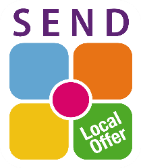 
Request for Advice / Guidance onlyPlease return this form electronically to inclusiveschoolforum@telford.gov.ukPupil, Parent/Carer and School detailsPupil, Parent/Carer and School detailsPupil, Parent/Carer and School detailsPupil, Parent/Carer and School detailsPupil, Parent/Carer and School detailsPupil, Parent/Carer and School detailsPupil, Parent/Carer and School detailsPupil, Parent/Carer and School detailsSchool: Name and AddressEmail:Tel:Name of child / young person:UPN:Date of birth:Year group:Gender:M / FParent/Carer Names(Parent 1)(Parent 1)(Parent 1)(Parent 2)(Parent 2)(Parent 2)(Parent 2)Parent/Carer contact detailsAddress:Parent/Carer contact detailsEmail:Parent/Carer contact detailsTel:Date of request:School admission date:Attendance % 
(last 12 months):Attendance % 
(last 12 months):Attendance % 
(last 12 months):When was the child first identified as having SEND?EthnicityEALIs child LAC?Name of funding authorityName of funding authorityIs the child known to 
Early Help?Yes   
No                                                  Yes   
No                                                  If yes, please provide a brief description or attach copy of TACIf yes, please provide a brief description or attach copy of TACIf yes, please provide a brief description or attach copy of TACIf yes, please provide a brief description or attach copy of TACIf yes, please provide a brief description or attach copy of TACIs the child known to 
Early Help?Yes   
No                                                  Yes   
No                                                  Brief description of the special educational needsApplication DetailsApplication DetailsApplication DetailsApplication DetailsApplication DetailsApplication DetailsApplication DetailsApplication DetailsBrief summary of why the request is being madeAre you requesting Outreach support?Yes   
No                                                  Yes   
No                                                  Yes   
No                                                  Yes   
No                                                  Yes   
No                                                  Yes   
No                                                  Yes   
No                                                  Why do you feel Outreach is needed and what do you hope will be the impact?Parent ViewsParent ViewsParent ViewsParent ViewsParent ViewsParent ViewsParent ViewsParent ViewsHas the school informed you about why they are requesting support from the Inclusive School Forum?
Yes   
No                                                  
Yes   
No                                                  
Yes   
No                                                  
Yes   
No                                                  
Yes   
No                                                  
Yes   
No                                                  
Yes   
No                                                  What do you think will help your child?Setting declarationSetting declarationSetting declarationSetting declarationSetting declarationSetting declarationSetting declarationSetting declaration
 The contents of this referral have been shared with parents/carers  
  All parts of this form have been completed in full

This form has been completed by:Name:                                                                         Job Title:Signed(Head Teacher / Owner / Manager / Principal):                                          Date: Signed(SENCo):                                                                                                        Date:
 The contents of this referral have been shared with parents/carers  
  All parts of this form have been completed in full

This form has been completed by:Name:                                                                         Job Title:Signed(Head Teacher / Owner / Manager / Principal):                                          Date: Signed(SENCo):                                                                                                        Date:
 The contents of this referral have been shared with parents/carers  
  All parts of this form have been completed in full

This form has been completed by:Name:                                                                         Job Title:Signed(Head Teacher / Owner / Manager / Principal):                                          Date: Signed(SENCo):                                                                                                        Date:
 The contents of this referral have been shared with parents/carers  
  All parts of this form have been completed in full

This form has been completed by:Name:                                                                         Job Title:Signed(Head Teacher / Owner / Manager / Principal):                                          Date: Signed(SENCo):                                                                                                        Date:
 The contents of this referral have been shared with parents/carers  
  All parts of this form have been completed in full

This form has been completed by:Name:                                                                         Job Title:Signed(Head Teacher / Owner / Manager / Principal):                                          Date: Signed(SENCo):                                                                                                        Date:
 The contents of this referral have been shared with parents/carers  
  All parts of this form have been completed in full

This form has been completed by:Name:                                                                         Job Title:Signed(Head Teacher / Owner / Manager / Principal):                                          Date: Signed(SENCo):                                                                                                        Date:
 The contents of this referral have been shared with parents/carers  
  All parts of this form have been completed in full

This form has been completed by:Name:                                                                         Job Title:Signed(Head Teacher / Owner / Manager / Principal):                                          Date: Signed(SENCo):                                                                                                        Date:
 The contents of this referral have been shared with parents/carers  
  All parts of this form have been completed in full

This form has been completed by:Name:                                                                         Job Title:Signed(Head Teacher / Owner / Manager / Principal):                                          Date: Signed(SENCo):                                                                                                        Date:Parental/carer consentParental/carer consentParental/carer consentParental/carer consentParental/carer consentParental/carer consentParental/carer consentParental/carer consentPlease tick:  I confirm that my child’s educational setting has discussed this request with me and I have been fully informed in the decision to refer my child to the Inclusive School Forum.

Signed:                                                                                      Date:
(Parent/Carer)Signed:                                                                                      Date:
(Parent/Carer)Please tick:  I confirm that my child’s educational setting has discussed this request with me and I have been fully informed in the decision to refer my child to the Inclusive School Forum.

Signed:                                                                                      Date:
(Parent/Carer)Signed:                                                                                      Date:
(Parent/Carer)Please tick:  I confirm that my child’s educational setting has discussed this request with me and I have been fully informed in the decision to refer my child to the Inclusive School Forum.

Signed:                                                                                      Date:
(Parent/Carer)Signed:                                                                                      Date:
(Parent/Carer)Please tick:  I confirm that my child’s educational setting has discussed this request with me and I have been fully informed in the decision to refer my child to the Inclusive School Forum.

Signed:                                                                                      Date:
(Parent/Carer)Signed:                                                                                      Date:
(Parent/Carer)Please tick:  I confirm that my child’s educational setting has discussed this request with me and I have been fully informed in the decision to refer my child to the Inclusive School Forum.

Signed:                                                                                      Date:
(Parent/Carer)Signed:                                                                                      Date:
(Parent/Carer)Please tick:  I confirm that my child’s educational setting has discussed this request with me and I have been fully informed in the decision to refer my child to the Inclusive School Forum.

Signed:                                                                                      Date:
(Parent/Carer)Signed:                                                                                      Date:
(Parent/Carer)Please tick:  I confirm that my child’s educational setting has discussed this request with me and I have been fully informed in the decision to refer my child to the Inclusive School Forum.

Signed:                                                                                      Date:
(Parent/Carer)Signed:                                                                                      Date:
(Parent/Carer)Please tick:  I confirm that my child’s educational setting has discussed this request with me and I have been fully informed in the decision to refer my child to the Inclusive School Forum.

Signed:                                                                                      Date:
(Parent/Carer)Signed:                                                                                      Date:
(Parent/Carer)